Recording is Available Here.AttendeesDean JohnstonJeremy RectorDamon Shane JaegerChris AndersonAndy JenkinsSasha RectorAlfred ThatcherChris CaprioJames EndressMichal SperazzaErin MitchellWill LugoDoug HandDave MendezMelinda WildeJenny KeizerJerome ChenRachel DydaDeborah NeedhamCraig HomanKimberly BehymerFerdinand LopezTerri BarkerJeff DiDonatoKim SouthwellCurtis RussellDan CromwellNoah KatkaJim FacconeShaunna LeeDionne MazzoliniShannon KirchbergMonte MathisonAddison HoustonPresentationsOlympic Pipeline – Using Geographic Response Plan (GRP) Data in the Field.Olympic Pipeline has developed a field-based application for use by their teams and incident commanders to help collect a common operation picture.  The application brings together information that will be used to respond to emergency pipeline incidents quickly and effectively. Built for novice GIS users. It puts everything that a responder needs in one place. The data in the application covers their entire system. Data collected can be shared quickly with incident command.LEPC Hazmat Response Plan Update Process – 2023King County Emergency Management is in the process of updating the Comprehensive Emergency Management Plan (CEMP). With this update, Emergency Support Function (ESF) 10 will also be updated. The current King County ESF 10 includes the LEPC Hazmat Response Plan. The lead agency for ESF 10 will be most likely be King County Emergency Management. Support agencies are listed in the existing plan and will be contacted to participate in upcoming meetings.Chris Caprio from WA EMD mentioned the state CEMP team and there will be a new template available for LEPCs to use to update their Hazmat Response PlansReports (Incidents, Exercises, Best Practices, TrainingsState Emergency Response Committee (SERC) Update: Washington Military DepartmentWest Side Hazmat Responder Workshop.LEPC Conference 3 Rivers Convention Center April 25 to April 27.Business – No UpdatesLEPC Membership – Recruiting Chairperson, Community Group, Broadcast Media.Preparedness/Training/OutreachWestside Hazmat Responder Workshop February 24th thru February 26th at Camp Murray. https://reg.learningstream.com/reg/event_page.aspx?ek=0038-0021-5c6c40416e10404bb1cf222fff7f4645Pipeline Safety Training Washington Pipeline Awareness [Meeting Schedule] (pipeline-awareness.com)February 27, 2023, Mt VernonFebruary 28, 2023, OlympiaPipeline WebsitesPipeline Public Viewer NPMS Pubic Viewer (dot.gov)Pipeline Operators by County (wa.gov)Open DiscussionWISER Application is being decommissioned. What is the replacement that is easy to use.Dockton Marina (Maury Island) - Vessel Sinking tied to County DockPossibly tied to the old repair dockTo Do ItemsMember ship RecruitmentFirst Responder Applications2023 LEPC Meeting Dates – 1:00 PM - 1st Thursday every 3rd month starting in February.May 4thAug 3rdNov 3rdAll meetings will be Hybrid with in-person and remote access.In Person Meetings will be help at:Hing County Emergency Operations Center3511 Northeast Second StreetRenton, WA 98056Remote OptionJoin on your computer, mobile app or room device Click here to join the meeting Or call in (audio only) +1 425-653-6586, 931156310#   United States, Seattle Phone Conference ID: 931 156 310# Membership as of August 30, 2022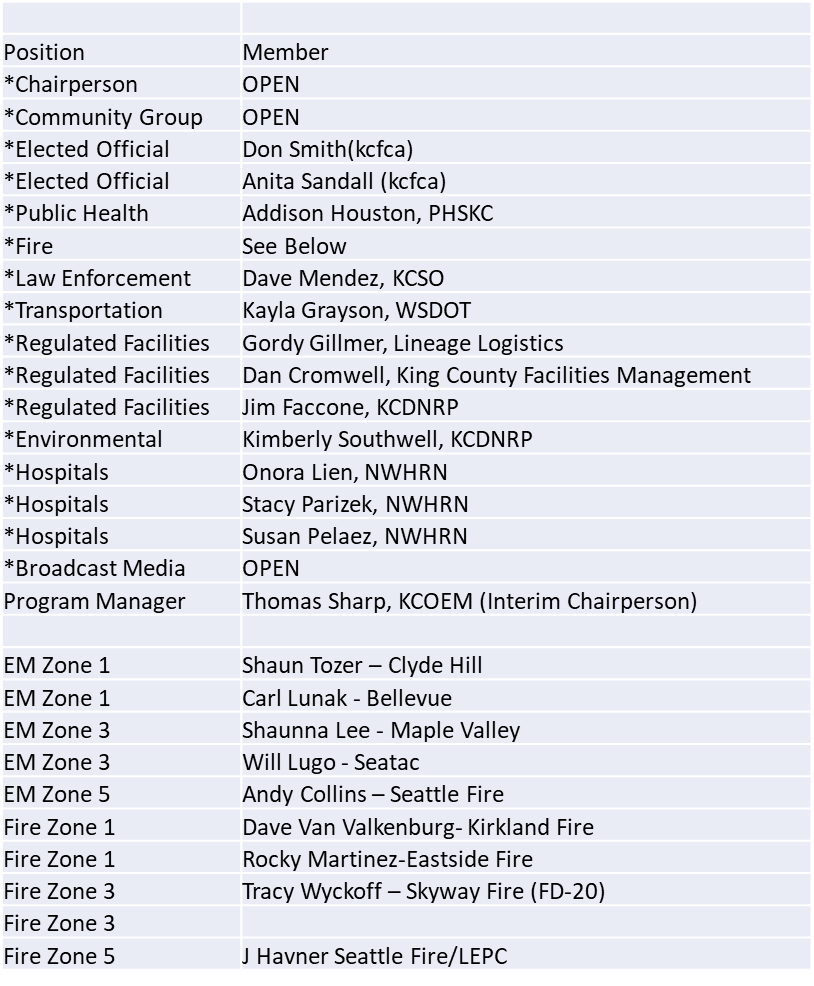 